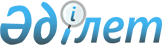 О внесении изменений в решение Жаркаинского районного маслихата от 20 апреля 2018 года № 6С-22/3 "Об утверждении регламента собрания местного сообщества по Жаркаинскому району"Решение Жаркаинского районного маслихата Акмолинской области от 7 сентября 2021 года № 7С-14/3
      Жаркаинский районный маслихат РЕШИЛ:
      1. Внести в решение Жаркаинского районного маслихата "Об утверждении регламента собрания местного сообщества по Жаркаинскому району" от 20 апреля 2018 года № 6С-22/3 (зарегистрировано в Реестре государственной регистрации нормативных правовых актов № 6601) следующие изменения:
      в решение собрания местного сообщества по Жаркаинскому району утвержденным указанным решением:
      пункт 1 изложить в следующей редакции:
      "1. Настоящий регламент собрания местного сообщества по Жаркаинскому району (далее – Регламент) разработан в соответствии с пунктом 3-1 статьи 39-3 Закона Республики Казахстан "О местном государственном управлении и самоуправлении в Республике Казахстан" (далее – Закон), приказом Министра национальной экономики Республики Казахстан от 7 августа 2017 года № 295 "Об утверждении Типового регламента собрания местного сообщества" (зарегистрирован в Реестре государственной регистрации нормативных правовых актов № 15630).";
      пункт 4 изложить в следующей редакции:
      "4. Собрание проводится по текущим вопросам местного значения:
      обсуждение и рассмотрение проектов программных документов, программ развития местного сообщества;
      согласование проекта бюджета города Державинск, сел и сельских округов и отчета об исполнении бюджета;
      согласование решений аппарата акима города Державинск, сел и сельских округов по управлению коммунальной собственностью города Державинск, сел и сельских округов;
      образование комиссии местного сообщества из числа участников собрания в целях мониторинга исполнения бюджета;
      заслушивание и обсуждение отчета о результатах проведенного мониторинга исполнения бюджета города Державинск, сел и сельских округов;
      согласование отчуждения коммунального имущества города Державинск, сел и сельских округов;
      обсуждение актуальных вопросов местного сообщества, проектов нормативных правовых актов, затрагивающих права и свободы граждан;
      согласование представленных акимом района кандидатур на должность акима города Державинск, сел и сельских округов для дальнейшего внесения в Жаркаинскую районную избирательную комиссию для регистрации в качестве кандидата в акимы города Державинск, сел и сельских округов;
      инициирование вопроса об освобождении от должности акимов города Державинск, сел и сельских округов;
      внесение предложений по назначению руководителей государственных учреждений и организаций, финансируемых из местного бюджета и расположенных на соответствующих территориях;
      другие текущие вопросы местного сообщества.";
      пункт 6 изложить в следующей редакции:
      "6. О времени, месте созыва собрания и обсуждаемых вопросах, члены собрания оповещаются не позднее, чем за десять календарных дней до дня его проведения через средства массовой информации или иными способами, за исключением случая, предусмотренного подпунктом 4-3) пункта 3 статьи 39-3 Закона, согласно которому о времени, месте созыва собрания местного сообщества члены собрания местного сообщества оповещаются не позднее чем за три календарных дня до дня его проведения.
      По вопросам, вносимым на рассмотрение собрания, аппарат акима не позднее, чем за пять календарных дней до созыва собрания представляет членам собрания и акиму необходимые материалы в письменном виде или в форме электронного документа.";
      пункты 12 и 13 изложить в следующей редакции:
      "12. Собрание в рамках своих полномочий принимает решения большинством голосов присутствующих на созыве членов собрания.
      В случае равенства голосов председатель собрания пользуется правом решающего голоса.
      Решение собрания оформляется протоколом, в котором указываются:
      1) дата и место проведения собрания;
      2) количество и список членов собрания;
      3) количество и список иных присутствующих с указанием фамилии, имени, отчества (при его наличии);
      4) фамилия, имя, отчество (при его наличии) председателя и секретаря собрания;
      5) повестка дня, краткое содержание выступлений и принятые решения.
      Протокол подписывается председателем и секретарем собрания и в течение двух рабочих дней передается акимам города Державинск, сел и сельских округов, за исключением случаев, когда протокол содержит решение собрания местного сообщества об инициировании вопроса о прекращении полномочий акимов города Державинск, сел и сельских округов.
      Протокол собрания местного сообщества с решением об инициировании вопроса о прекращении полномочий акимов города Державинск, сел и сельских округов подписывается председателем и секретарем собрания и в течение пяти рабочих дней передается на рассмотрение в Жаркаинский районный маслихат.
      13. Решения, принятые собранием, рассматриваются акимами города Державинск, сел и сельских округов в срок не более пяти рабочих дней.
      Акимы вправе выразить несогласие с решением собрания местного сообщества, которое разрешается путем повторного обсуждения вопросов, вызвавших такое несогласие в порядке, предусмотренном главой 2 настоящего Регламента.
      В случае невозможности разрешения вопросов, вызвавших несогласие акимов города Державинск, сел и сельских округов, вопрос разрешается вышестоящим акимом после его предварительного обсуждения на заседании Жаркаинского районного маслихата.".
      2. Настоящее решение вводится в действие по истечении десяти календарных дней после дня его первого официального опубликования.
					© 2012. РГП на ПХВ «Институт законодательства и правовой информации Республики Казахстан» Министерства юстиции Республики Казахстан
				
      Секретарь Жаркаинского районного маслихата

А.Альжанов
